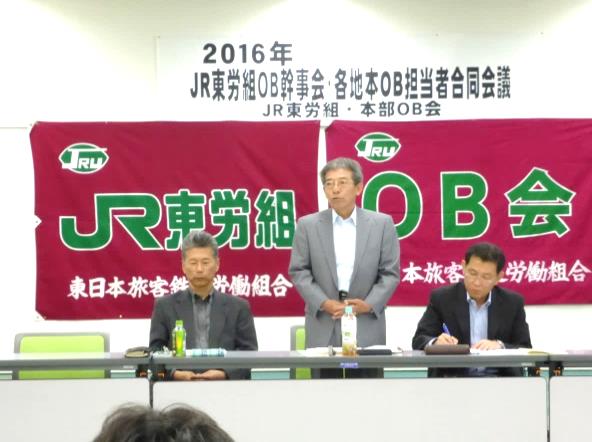 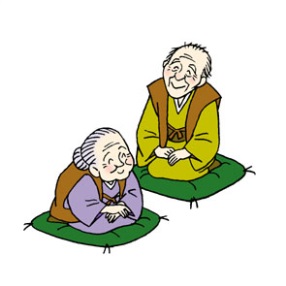 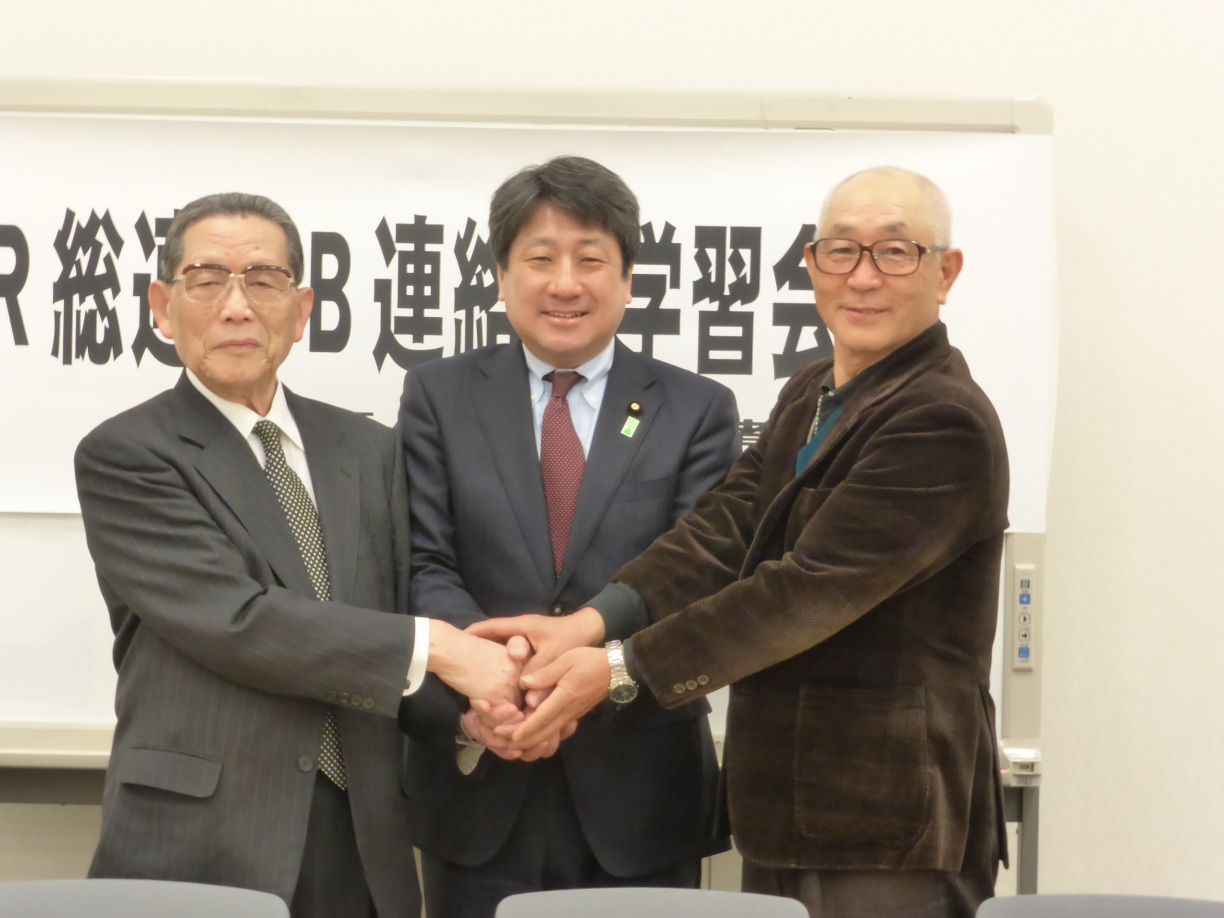 　　　　　　　　　辺野古新基　　　　　　　　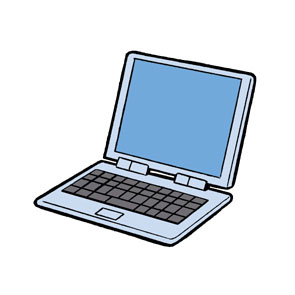 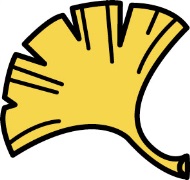 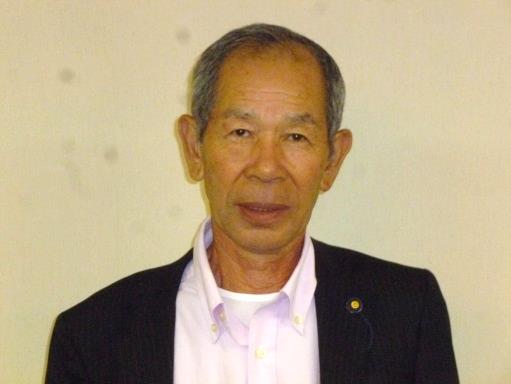 